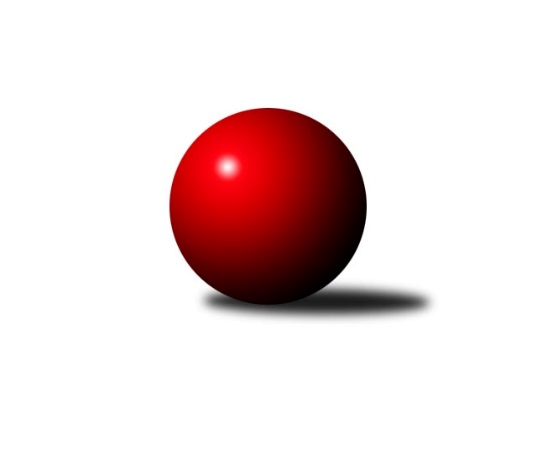 Č.19Ročník 2009/2010	20.5.2024 Severomoravská divize 2009/2010Statistika 19. kolaTabulka družstev:		družstvo	záp	výh	rem	proh	skore	sety	průměr	body	plné	dorážka	chyby	1.	KK Minerva Opava ˝A˝	19	12	4	3	201 : 103 	(134.0 : 94.0)	2540	28	1739	801	24.6	2.	HKK Olomouc ˝B˝	19	12	3	4	179 : 125 	(126.0 : 102.0)	2533	27	1723	810	25.8	3.	TJ Tatran Litovel ˝A˝	19	10	3	6	172 : 132 	(117.5 : 110.5)	2532	23	1732	800	26.8	4.	TJ Kovohutě Břidličná ˝A˝	19	11	1	7	172 : 132 	(122.5 : 105.5)	2514	23	1728	786	27.5	5.	TJ VOKD Poruba ˝A˝	19	11	0	8	172 : 132 	(115.5 : 112.5)	2516	22	1725	791	35.9	6.	TJ Sokol Chvalíkovice ˝A˝	19	11	0	8	167 : 137 	(123.0 : 105.0)	2527	22	1739	788	31.5	7.	KK Hranice ˝A˝	19	9	3	7	161 : 143 	(114.0 : 114.0)	2518	21	1730	788	30.4	8.	TJ Sokol Sedlnice ˝A˝	19	9	0	10	133 : 171 	(110.0 : 118.0)	2495	18	1708	787	30.9	9.	SKK Ostrava ˝A˝	19	8	1	10	147 : 157 	(114.5 : 113.5)	2517	17	1724	793	28.1	10.	TJ  Odry ˝A˝	19	7	3	9	142 : 162 	(107.5 : 120.5)	2515	17	1729	786	26.4	11.	TJ  Krnov ˝B˝	19	7	1	11	131 : 173 	(107.0 : 121.0)	2452	15	1697	755	40.3	12.	Sokol Přemyslovice ˝B˝	19	6	0	13	125 : 179 	(107.0 : 121.0)	2475	12	1715	759	32.5	13.	KK Šumperk ˝B˝	19	5	2	12	110 : 194 	(102.5 : 125.5)	2485	12	1702	783	29.3	14.	TJ Horní Benešov ˝B˝	19	4	1	14	116 : 188 	(95.0 : 133.0)	2475	9	1707	768	33.2Tabulka doma:		družstvo	záp	výh	rem	proh	skore	sety	průměr	body	maximum	minimum	1.	KK Minerva Opava ˝A˝	9	8	1	0	117 : 27 	(68.5 : 39.5)	2562	17	2624	2508	2.	TJ Kovohutě Břidličná ˝A˝	9	8	1	0	105 : 39 	(62.5 : 45.5)	2493	17	2561	2426	3.	TJ VOKD Poruba ˝A˝	10	8	0	2	115 : 45 	(67.0 : 53.0)	2496	16	2566	2433	4.	HKK Olomouc ˝B˝	10	8	0	2	101 : 59 	(71.5 : 48.5)	2620	16	2709	2575	5.	TJ Sokol Chvalíkovice ˝A˝	10	7	0	3	106 : 54 	(75.5 : 44.5)	2466	14	2542	2357	6.	TJ Tatran Litovel ˝A˝	10	6	2	2	100 : 60 	(63.0 : 57.0)	2589	14	2694	2538	7.	TJ  Odry ˝A˝	9	5	3	1	98 : 46 	(59.5 : 48.5)	2618	13	2694	2528	8.	KK Hranice ˝A˝	9	5	2	2	86 : 58 	(58.0 : 50.0)	2453	12	2503	2399	9.	TJ Sokol Sedlnice ˝A˝	9	6	0	3	73 : 71 	(55.5 : 52.5)	2513	12	2560	2415	10.	TJ  Krnov ˝B˝	9	5	1	3	83 : 61 	(60.0 : 48.0)	2421	11	2506	2339	11.	SKK Ostrava ˝A˝	9	5	0	4	78 : 66 	(56.5 : 51.5)	2506	10	2601	2445	12.	Sokol Přemyslovice ˝B˝	10	5	0	5	80 : 80 	(62.0 : 58.0)	2571	10	2646	2460	13.	TJ Horní Benešov ˝B˝	10	3	1	6	76 : 84 	(58.0 : 62.0)	2554	7	2597	2479	14.	KK Šumperk ˝B˝	10	3	0	7	61 : 99 	(58.5 : 61.5)	2594	6	2712	2190Tabulka venku:		družstvo	záp	výh	rem	proh	skore	sety	průměr	body	maximum	minimum	1.	HKK Olomouc ˝B˝	9	4	3	2	78 : 66 	(54.5 : 53.5)	2523	11	2625	2409	2.	KK Minerva Opava ˝A˝	10	4	3	3	84 : 76 	(65.5 : 54.5)	2538	11	2649	2393	3.	TJ Tatran Litovel ˝A˝	9	4	1	4	72 : 72 	(54.5 : 53.5)	2526	9	2665	2413	4.	KK Hranice ˝A˝	10	4	1	5	75 : 85 	(56.0 : 64.0)	2525	9	2678	2402	5.	TJ Sokol Chvalíkovice ˝A˝	9	4	0	5	61 : 83 	(47.5 : 60.5)	2534	8	2618	2354	6.	SKK Ostrava ˝A˝	10	3	1	6	69 : 91 	(58.0 : 62.0)	2518	7	2684	2362	7.	TJ Kovohutě Břidličná ˝A˝	10	3	0	7	67 : 93 	(60.0 : 60.0)	2516	6	2669	2424	8.	TJ VOKD Poruba ˝A˝	9	3	0	6	57 : 87 	(48.5 : 59.5)	2518	6	2683	2326	9.	TJ Sokol Sedlnice ˝A˝	10	3	0	7	60 : 100 	(54.5 : 65.5)	2493	6	2614	2362	10.	KK Šumperk ˝B˝	9	2	2	5	49 : 95 	(44.0 : 64.0)	2473	6	2608	2398	11.	TJ  Krnov ˝B˝	10	2	0	8	48 : 112 	(47.0 : 73.0)	2455	4	2584	2330	12.	TJ  Odry ˝A˝	10	2	0	8	44 : 116 	(48.0 : 72.0)	2505	4	2706	2360	13.	Sokol Přemyslovice ˝B˝	9	1	0	8	45 : 99 	(45.0 : 63.0)	2464	2	2613	2301	14.	TJ Horní Benešov ˝B˝	9	1	0	8	40 : 104 	(37.0 : 71.0)	2466	2	2588	2295Tabulka podzimní části:		družstvo	záp	výh	rem	proh	skore	sety	průměr	body	doma	venku	1.	KK Minerva Opava ˝A˝	13	9	3	1	149 : 59 	(95.0 : 61.0)	2538	21 	6 	1 	0 	3 	2 	1	2.	HKK Olomouc ˝B˝	13	9	2	2	129 : 79 	(88.0 : 68.0)	2550	20 	5 	0 	1 	4 	2 	1	3.	TJ Kovohutě Břidličná ˝A˝	13	8	0	5	113 : 95 	(81.5 : 74.5)	2519	16 	6 	0 	0 	2 	0 	5	4.	TJ Tatran Litovel ˝A˝	13	7	1	5	114 : 94 	(79.5 : 76.5)	2517	15 	5 	0 	1 	2 	1 	4	5.	TJ VOKD Poruba ˝A˝	13	7	0	6	114 : 94 	(75.5 : 80.5)	2490	14 	5 	0 	2 	2 	0 	4	6.	KK Hranice ˝A˝	13	6	1	6	105 : 103 	(75.5 : 80.5)	2522	13 	4 	1 	1 	2 	0 	5	7.	SKK Ostrava ˝A˝	13	6	0	7	102 : 106 	(77.0 : 79.0)	2504	12 	4 	0 	3 	2 	0 	4	8.	TJ  Krnov ˝B˝	13	6	0	7	97 : 111 	(77.0 : 79.0)	2450	12 	5 	0 	1 	1 	0 	6	9.	TJ Sokol Sedlnice ˝A˝	13	6	0	7	96 : 112 	(80.5 : 75.5)	2528	12 	4 	0 	2 	2 	0 	5	10.	TJ Sokol Chvalíkovice ˝A˝	13	5	0	8	94 : 114 	(77.0 : 79.0)	2492	10 	4 	0 	3 	1 	0 	5	11.	TJ  Odry ˝A˝	13	4	2	7	92 : 116 	(72.5 : 83.5)	2494	10 	3 	2 	1 	1 	0 	6	12.	KK Šumperk ˝B˝	13	5	0	8	76 : 132 	(73.0 : 83.0)	2494	10 	3 	0 	4 	2 	0 	4	13.	TJ Horní Benešov ˝B˝	13	4	1	8	91 : 117 	(69.5 : 86.5)	2440	9 	3 	1 	3 	1 	0 	5	14.	Sokol Přemyslovice ˝B˝	13	4	0	9	84 : 124 	(70.5 : 85.5)	2466	8 	3 	0 	4 	1 	0 	5Tabulka jarní části:		družstvo	záp	výh	rem	proh	skore	sety	průměr	body	doma	venku	1.	TJ Sokol Chvalíkovice ˝A˝	6	6	0	0	73 : 23 	(46.0 : 26.0)	2581	12 	3 	0 	0 	3 	0 	0 	2.	TJ Tatran Litovel ˝A˝	6	3	2	1	58 : 38 	(38.0 : 34.0)	2591	8 	1 	2 	1 	2 	0 	0 	3.	TJ VOKD Poruba ˝A˝	6	4	0	2	58 : 38 	(40.0 : 32.0)	2559	8 	3 	0 	0 	1 	0 	2 	4.	KK Hranice ˝A˝	6	3	2	1	56 : 40 	(38.5 : 33.5)	2492	8 	1 	1 	1 	2 	1 	0 	5.	TJ Kovohutě Břidličná ˝A˝	6	3	1	2	59 : 37 	(41.0 : 31.0)	2499	7 	2 	1 	0 	1 	0 	2 	6.	KK Minerva Opava ˝A˝	6	3	1	2	52 : 44 	(39.0 : 33.0)	2551	7 	2 	0 	0 	1 	1 	2 	7.	TJ  Odry ˝A˝	6	3	1	2	50 : 46 	(35.0 : 37.0)	2589	7 	2 	1 	0 	1 	0 	2 	8.	HKK Olomouc ˝B˝	6	3	1	2	50 : 46 	(38.0 : 34.0)	2520	7 	3 	0 	1 	0 	1 	1 	9.	TJ Sokol Sedlnice ˝A˝	6	3	0	3	37 : 59 	(29.5 : 42.5)	2430	6 	2 	0 	1 	1 	0 	2 	10.	SKK Ostrava ˝A˝	6	2	1	3	45 : 51 	(37.5 : 34.5)	2528	5 	1 	0 	1 	1 	1 	2 	11.	Sokol Přemyslovice ˝B˝	6	2	0	4	41 : 55 	(36.5 : 35.5)	2515	4 	2 	0 	1 	0 	0 	3 	12.	TJ  Krnov ˝B˝	6	1	1	4	34 : 62 	(30.0 : 42.0)	2443	3 	0 	1 	2 	1 	0 	2 	13.	KK Šumperk ˝B˝	6	0	2	4	34 : 62 	(29.5 : 42.5)	2503	2 	0 	0 	3 	0 	2 	1 	14.	TJ Horní Benešov ˝B˝	6	0	0	6	25 : 71 	(25.5 : 46.5)	2551	0 	0 	0 	3 	0 	0 	3 Zisk bodů pro družstvo:		jméno hráče	družstvo	body	zápasy	v %	dílčí body	sety	v %	1.	Petr  Pavelka ml 	KK Hranice ˝A˝ 	32	/	19	(84%)		/		(%)	2.	Ivo Stuchlík 	TJ Sokol Sedlnice ˝A˝ 	30	/	18	(83%)		/		(%)	3.	Leopold Jašek 	HKK Olomouc ˝B˝ 	30	/	19	(79%)		/		(%)	4.	Jiří Forcek 	TJ Kovohutě Břidličná ˝A˝ 	28	/	18	(78%)		/		(%)	5.	Petr Brablec 	TJ VOKD Poruba ˝A˝ 	28	/	18	(78%)		/		(%)	6.	Aleš Fischer 	KK Minerva Opava ˝A˝ 	26	/	16	(81%)		/		(%)	7.	Jakub Hendrych 	TJ Sokol Chvalíkovice ˝A˝ 	26	/	19	(68%)		/		(%)	8.	Eduard Tomek 	Sokol Přemyslovice ˝B˝ 	25	/	19	(66%)		/		(%)	9.	Zdeněk Černý 	TJ Horní Benešov ˝B˝ 	25	/	19	(66%)		/		(%)	10.	Luděk Slanina 	KK Minerva Opava ˝A˝ 	24	/	17	(71%)		/		(%)	11.	Jiří Čamek 	TJ Tatran Litovel ˝A˝ 	24	/	17	(71%)		/		(%)	12.	František Baleka 	TJ Tatran Litovel ˝A˝ 	24	/	18	(67%)		/		(%)	13.	Jiří Kropáč 	HKK Olomouc ˝B˝ 	24	/	18	(67%)		/		(%)	14.	Tomáš Černý 	TJ Horní Benešov ˝B˝ 	24	/	19	(63%)		/		(%)	15.	Jan Doseděl 	TJ Kovohutě Břidličná ˝A˝ 	23	/	19	(61%)		/		(%)	16.	Kamil Axman 	TJ Tatran Litovel ˝A˝ 	22	/	14	(79%)		/		(%)	17.	Rostislav Bareš 	TJ VOKD Poruba ˝A˝ 	22	/	16	(69%)		/		(%)	18.	Stanislav Ovšák 	TJ  Odry ˝A˝ 	22	/	17	(65%)		/		(%)	19.	František Vícha 	TJ  Krnov ˝B˝ 	22	/	18	(61%)		/		(%)	20.	Vladimír Valenta 	TJ Sokol Chvalíkovice ˝A˝ 	22	/	19	(58%)		/		(%)	21.	Miroslav Dimidenko 	TJ  Odry ˝A˝ 	22	/	19	(58%)		/		(%)	22.	Martin Skopal 	TJ VOKD Poruba ˝A˝ 	21	/	17	(62%)		/		(%)	23.	Petr Basta 	TJ VOKD Poruba ˝A˝ 	20	/	14	(71%)		/		(%)	24.	Čestmír Řepka 	TJ Kovohutě Břidličná ˝A˝ 	20	/	15	(67%)		/		(%)	25.	Vladimír Heiser 	KK Minerva Opava ˝A˝ 	20	/	15	(67%)		/		(%)	26.	Karel Chlevišťan 	TJ  Odry ˝A˝ 	20	/	16	(63%)		/		(%)	27.	Miluše Rychová 	TJ  Krnov ˝B˝ 	20	/	18	(56%)		/		(%)	28.	Miroslav Talášek 	TJ Tatran Litovel ˝A˝ 	20	/	18	(56%)		/		(%)	29.	Jiří Terrich 	KK Hranice ˝A˝ 	20	/	19	(53%)		/		(%)	30.	Josef Šrámek 	HKK Olomouc ˝B˝ 	19	/	17	(56%)		/		(%)	31.	Zdeněk Peč 	Sokol Přemyslovice ˝B˝ 	19	/	18	(53%)		/		(%)	32.	Vladimír Hudec 	KK Hranice ˝A˝ 	19	/	19	(50%)		/		(%)	33.	Stanislav Brokl 	KK Minerva Opava ˝A˝ 	18	/	10	(90%)		/		(%)	34.	Jaroslav Vymazal 	KK Šumperk ˝B˝ 	18	/	12	(75%)		/		(%)	35.	Petr Holas 	SKK Ostrava ˝A˝ 	18	/	13	(69%)		/		(%)	36.	Martin Šumník 	TJ Sokol Chvalíkovice ˝A˝ 	18	/	13	(69%)		/		(%)	37.	Jan Stuchlík 	TJ Sokol Sedlnice ˝A˝ 	18	/	16	(56%)		/		(%)	38.	Jan Polášek 	SKK Ostrava ˝A˝ 	18	/	16	(56%)		/		(%)	39.	Petr  Pavelka st 	KK Hranice ˝A˝ 	18	/	18	(50%)		/		(%)	40.	Josef Hendrych 	TJ Sokol Chvalíkovice ˝A˝ 	18	/	18	(50%)		/		(%)	41.	Kamil Bartoš 	KK Hranice ˝A˝ 	18	/	18	(50%)		/		(%)	42.	Miroslav Složil 	SKK Ostrava ˝A˝ 	18	/	19	(47%)		/		(%)	43.	Michal Strachota 	KK Šumperk ˝B˝ 	18	/	19	(47%)		/		(%)	44.	Stanislav Brosinger 	TJ Tatran Litovel ˝A˝ 	18	/	19	(47%)		/		(%)	45.	Zbyněk Černý 	TJ Horní Benešov ˝B˝ 	17	/	19	(45%)		/		(%)	46.	Radek Malíšek 	HKK Olomouc ˝B˝ 	16	/	13	(62%)		/		(%)	47.	Josef Plšek 	KK Minerva Opava ˝A˝ 	16	/	14	(57%)		/		(%)	48.	Miroslav Pytel 	SKK Ostrava ˝A˝ 	16	/	16	(50%)		/		(%)	49.	Jiří Trnka 	SKK Ostrava ˝A˝ 	16	/	17	(47%)		/		(%)	50.	Zdeněk Chlopčík 	KK Minerva Opava ˝A˝ 	16	/	17	(47%)		/		(%)	51.	Petr Dvorský 	TJ  Odry ˝A˝ 	16	/	19	(42%)		/		(%)	52.	Leoš Řepka 	TJ Kovohutě Břidličná ˝A˝ 	14	/	12	(58%)		/		(%)	53.	Ivo Marek 	TJ VOKD Poruba ˝A˝ 	14	/	16	(44%)		/		(%)	54.	Jiří Večeřa 	TJ Kovohutě Břidličná ˝A˝ 	14	/	16	(44%)		/		(%)	55.	David Hendrych 	TJ Sokol Chvalíkovice ˝A˝ 	14	/	17	(41%)		/		(%)	56.	Jiří Kráčmar 	TJ Tatran Litovel ˝A˝ 	14	/	18	(39%)		/		(%)	57.	Jiří Šoupal 	Sokol Přemyslovice ˝B˝ 	13	/	16	(41%)		/		(%)	58.	Petr Matějka 	KK Šumperk ˝B˝ 	13	/	19	(34%)		/		(%)	59.	Pavel Martinec 	KK Minerva Opava ˝A˝ 	12	/	11	(55%)		/		(%)	60.	Tomáš Fiury 	TJ Kovohutě Břidličná ˝A˝ 	12	/	11	(55%)		/		(%)	61.	Vladimír Vavrečka 	TJ  Krnov ˝B˝ 	12	/	14	(43%)		/		(%)	62.	Jiří Procházka 	TJ Kovohutě Břidličná ˝A˝ 	12	/	16	(38%)		/		(%)	63.	Jan Holouš 	TJ  Krnov ˝B˝ 	12	/	16	(38%)		/		(%)	64.	Jan Semrád 	KK Šumperk ˝B˝ 	12	/	16	(38%)		/		(%)	65.	Jan Šebek 	TJ  Odry ˝A˝ 	12	/	16	(38%)		/		(%)	66.	Vladislav Pečinka 	TJ Horní Benešov ˝B˝ 	12	/	17	(35%)		/		(%)	67.	Karel Pitrun 	KK Hranice ˝A˝ 	12	/	17	(35%)		/		(%)	68.	Marek Hynar 	TJ Sokol Chvalíkovice ˝A˝ 	11	/	9	(61%)		/		(%)	69.	Petr Luzar 	KK Minerva Opava ˝A˝ 	11	/	9	(61%)		/		(%)	70.	Břetislav Mrkvica 	TJ Sokol Sedlnice ˝A˝ 	11	/	16	(34%)		/		(%)	71.	Miroslav Šupák 	TJ  Krnov ˝B˝ 	10	/	7	(71%)		/		(%)	72.	Libor Tkáč 	SKK Ostrava ˝A˝ 	10	/	7	(71%)		/		(%)	73.	Stanislav Kopal 	TJ  Krnov ˝B˝ 	10	/	13	(38%)		/		(%)	74.	Zdeněk Kuna 	SKK Ostrava ˝A˝ 	10	/	15	(33%)		/		(%)	75.	Milan Zezulka 	TJ  Odry ˝A˝ 	10	/	16	(31%)		/		(%)	76.	Milan Dvorský 	Sokol Přemyslovice ˝B˝ 	10	/	17	(29%)		/		(%)	77.	Zdeněk Grulich 	Sokol Přemyslovice ˝B˝ 	10	/	19	(26%)		/		(%)	78.	Ladislav Mika 	TJ VOKD Poruba ˝A˝ 	9	/	12	(38%)		/		(%)	79.	Stanislav Brejcha 	TJ Sokol Sedlnice ˝A˝ 	9	/	14	(32%)		/		(%)	80.	Jan Sedláček 	Sokol Přemyslovice ˝B˝ 	8	/	7	(57%)		/		(%)	81.	Vladimír Trojek 	TJ VOKD Poruba ˝A˝ 	8	/	7	(57%)		/		(%)	82.	Lukáš Sedláček 	Sokol Přemyslovice ˝B˝ 	8	/	12	(33%)		/		(%)	83.	Marek Bilíček 	TJ Horní Benešov ˝B˝ 	8	/	14	(29%)		/		(%)	84.	Milan Sekanina 	HKK Olomouc ˝B˝ 	8	/	16	(25%)		/		(%)	85.	Miroslav Mikulský 	TJ Sokol Sedlnice ˝A˝ 	8	/	17	(24%)		/		(%)	86.	Gustav Vojtek 	KK Šumperk ˝B˝ 	7	/	16	(22%)		/		(%)	87.	Rostislav Kletenský 	TJ Sokol Sedlnice ˝A˝ 	7	/	17	(21%)		/		(%)	88.	Jaroslav Jedelský 	KK Šumperk ˝B˝ 	6	/	5	(60%)		/		(%)	89.	Jaroslav Chvostek 	TJ Sokol Sedlnice ˝A˝ 	6	/	5	(60%)		/		(%)	90.	Josef Čapka 	HKK Olomouc ˝B˝ 	6	/	6	(50%)		/		(%)	91.	Petr Vaněk 	TJ  Krnov ˝B˝ 	6	/	7	(43%)		/		(%)	92.	Vladimír Korta 	SKK Ostrava ˝A˝ 	6	/	7	(43%)		/		(%)	93.	Martin Juřica 	TJ Sokol Sedlnice ˝A˝ 	6	/	8	(38%)		/		(%)	94.	Vojtěch Jurníček 	Sokol Přemyslovice ˝B˝ 	4	/	2	(100%)		/		(%)	95.	Zdeněk Kment 	TJ Horní Benešov ˝B˝ 	4	/	2	(100%)		/		(%)	96.	Radek Grulich 	Sokol Přemyslovice ˝B˝ 	4	/	2	(100%)		/		(%)	97.	Petr Kozák 	TJ Horní Benešov ˝B˝ 	4	/	3	(67%)		/		(%)	98.	Antonín Hendrych 	TJ Sokol Chvalíkovice ˝A˝ 	4	/	3	(67%)		/		(%)	99.	Štefan Šatek 	TJ  Krnov ˝B˝ 	4	/	4	(50%)		/		(%)	100.	Roman Beinhauer 	TJ Sokol Chvalíkovice ˝A˝ 	4	/	4	(50%)		/		(%)	101.	Marian Hošek 	HKK Olomouc ˝B˝ 	4	/	5	(40%)		/		(%)	102.	Pavel Heinisch 	KK Šumperk ˝B˝ 	4	/	5	(40%)		/		(%)	103.	Martin Sedlář 	KK Šumperk ˝B˝ 	4	/	5	(40%)		/		(%)	104.	Jaroslav Lušovský 	TJ  Odry ˝A˝ 	4	/	7	(29%)		/		(%)	105.	Vladimír Kostka 	TJ Sokol Chvalíkovice ˝A˝ 	4	/	9	(22%)		/		(%)	106.	Svatopluk Hopjan 	HKK Olomouc ˝B˝ 	4	/	14	(14%)		/		(%)	107.	Radek Hejtman 	HKK Olomouc ˝B˝ 	2	/	1	(100%)		/		(%)	108.	Pavel Buchta 	TJ  Krnov ˝B˝ 	2	/	1	(100%)		/		(%)	109.	Zdeněk Palyza 	KK Šumperk ˝B˝ 	2	/	1	(100%)		/		(%)	110.	Ladislav Mrakvia 	HKK Olomouc ˝B˝ 	2	/	1	(100%)		/		(%)	111.	Marek Frydrych 	KK Hranice ˝A˝ 	2	/	1	(100%)		/		(%)	112.	Petr Rak 	TJ Horní Benešov ˝B˝ 	2	/	1	(100%)		/		(%)	113.	Tomáš Truxa 	TJ Tatran Litovel ˝A˝ 	2	/	1	(100%)		/		(%)	114.	Petr Axman 	TJ Tatran Litovel ˝A˝ 	2	/	1	(100%)		/		(%)	115.	Zdeněk Fiury ml. ml.	TJ Kovohutě Břidličná ˝A˝ 	2	/	1	(100%)		/		(%)	116.	Radek Vícha 	KK Minerva Opava ˝A˝ 	2	/	2	(50%)		/		(%)	117.	František Deingruber 	SKK Ostrava ˝A˝ 	2	/	2	(50%)		/		(%)	118.	Petr Dankovič 	TJ Horní Benešov ˝B˝ 	2	/	2	(50%)		/		(%)	119.	Martin Weiss 	TJ  Krnov ˝B˝ 	2	/	5	(20%)		/		(%)	120.	Michal Rašťák 	TJ Horní Benešov ˝B˝ 	2	/	6	(17%)		/		(%)	121.	Jan Mika 	TJ VOKD Poruba ˝A˝ 	2	/	11	(9%)		/		(%)	122.	Pavel Gerlich 	SKK Ostrava ˝A˝ 	1	/	1	(50%)		/		(%)	123.	Ivo Mrhal st.	TJ Kovohutě Břidličná ˝A˝ 	1	/	2	(25%)		/		(%)	124.	Pavel Jalůvka 	TJ  Krnov ˝B˝ 	1	/	4	(13%)		/		(%)	125.	Miroslav Sigmund 	TJ Tatran Litovel ˝A˝ 	0	/	1	(0%)		/		(%)	126.	Miroslav Fric 	KK Šumperk ˝B˝ 	0	/	1	(0%)		/		(%)	127.	Petr Daranský 	TJ  Krnov ˝B˝ 	0	/	1	(0%)		/		(%)	128.	Jaroslav Lakomý 	TJ  Krnov ˝B˝ 	0	/	1	(0%)		/		(%)	129.	Robert Kučerka 	TJ Horní Benešov ˝B˝ 	0	/	1	(0%)		/		(%)	130.	František Habrman 	TJ Kovohutě Břidličná ˝A˝ 	0	/	1	(0%)		/		(%)	131.	Martin Jindra 	TJ Tatran Litovel ˝A˝ 	0	/	1	(0%)		/		(%)	132.	Pavel Močár 	Sokol Přemyslovice ˝B˝ 	0	/	1	(0%)		/		(%)	133.	Anna Dosedělová 	TJ Kovohutě Břidličná ˝A˝ 	0	/	1	(0%)		/		(%)	134.	Jakub Mokoš 	TJ Tatran Litovel ˝A˝ 	0	/	1	(0%)		/		(%)	135.	Jiří Kankovský 	Sokol Přemyslovice ˝B˝ 	0	/	1	(0%)		/		(%)	136.	David Čulík 	TJ Tatran Litovel ˝A˝ 	0	/	1	(0%)		/		(%)	137.	Martin Chalupa 	KK Minerva Opava ˝A˝ 	0	/	1	(0%)		/		(%)	138.	Milan Karas 	TJ  Odry ˝A˝ 	0	/	1	(0%)		/		(%)	139.	Jaroslav Doseděl 	TJ Kovohutě Břidličná ˝A˝ 	0	/	1	(0%)		/		(%)	140.	Jiří Vrobel 	TJ Tatran Litovel ˝A˝ 	0	/	1	(0%)		/		(%)	141.	Vojtěch Rozkopal 	TJ  Odry ˝A˝ 	0	/	1	(0%)		/		(%)	142.	Miroslav Adámek 	KK Šumperk ˝B˝ 	0	/	1	(0%)		/		(%)	143.	Jiří Brož 	TJ  Odry ˝A˝ 	0	/	1	(0%)		/		(%)	144.	Dalibor Vinklar 	KK Hranice ˝A˝ 	0	/	1	(0%)		/		(%)	145.	Michael Dostál 	TJ Horní Benešov ˝B˝ 	0	/	1	(0%)		/		(%)	146.	Alexandr Rájoš 	KK Šumperk ˝B˝ 	0	/	2	(0%)		/		(%)	147.	Josef Suchan 	KK Šumperk ˝B˝ 	0	/	2	(0%)		/		(%)	148.	Jiří Fiala 	TJ Tatran Litovel ˝A˝ 	0	/	2	(0%)		/		(%)	149.	Jan Lenhart 	KK Hranice ˝A˝ 	0	/	2	(0%)		/		(%)	150.	Jaromír Čech 	TJ  Krnov ˝B˝ 	0	/	2	(0%)		/		(%)	151.	Michal Blažek 	TJ Horní Benešov ˝B˝ 	0	/	2	(0%)		/		(%)	152.	Radek Hendrych 	TJ Sokol Chvalíkovice ˝A˝ 	0	/	2	(0%)		/		(%)	153.	Milan Vymazal 	KK Šumperk ˝B˝ 	0	/	8	(0%)		/		(%)	154.	Michal Vavrák 	TJ Horní Benešov ˝B˝ 	0	/	8	(0%)		/		(%)Průměry na kuželnách:		kuželna	průměr	plné	dorážka	chyby	výkon na hráče	1.	KK Šumperk, 1-4	2618	1780	837	27.5	(436.5)	2.	HKK Olomouc, 1-8	2600	1773	826	29.6	(433.4)	3.	TJ Odry, 1-4	2596	1754	842	23.3	(432.8)	4.	Sokol Přemyslovice, 1-4	2569	1751	817	30.4	(428.2)	5.	TJ Tatran Litovel, 1-2	2567	1760	807	28.7	(428.0)	6.	 Horní Benešov, 1-4	2553	1751	801	31.1	(425.6)	7.	Minerva Opava, 1-2	2527	1728	799	22.9	(421.3)	8.	TJ Sokol Sedlnice, 1-2	2502	1712	789	31.3	(417.1)	9.	SKK Ostrava, 1-2	2495	1713	782	29.2	(415.9)	10.	TJ Kovohutě Břidličná, 1-2	2469	1690	778	27.6	(411.5)	11.	TJ VOKD Poruba, 1-4	2468	1705	762	40.0	(411.4)	12.	KK Hranice, 1-2	2434	1682	751	30.9	(405.7)	13.	TJ Sokol Chvalíkovice, 1-2	2432	1682	749	31.6	(405.4)	14.	TJ Krnov, 1-2	2407	1667	739	38.5	(401.2)Nejlepší výkony na kuželnách:KK Šumperk, 1-4KK Šumperk ˝B˝	2712	2. kolo	Petr Brablec 	TJ VOKD Poruba ˝A˝	497	18. koloTJ  Odry ˝A˝	2706	16. kolo	Stanislav Ovšák 	TJ  Odry ˝A˝	491	16. koloSKK Ostrava ˝A˝	2684	11. kolo	Jan Semrád 	KK Šumperk ˝B˝	487	18. koloTJ VOKD Poruba ˝A˝	2683	18. kolo	Jaroslav Vymazal 	KK Šumperk ˝B˝	482	4. koloKK Hranice ˝A˝	2678	14. kolo	Petr  Pavelka st 	KK Hranice ˝A˝	479	14. koloKK Šumperk ˝B˝	2670	16. kolo	Jaroslav Jedelský 	KK Šumperk ˝B˝	479	2. koloTJ Tatran Litovel ˝A˝	2665	4. kolo	Jaroslav Vymazal 	KK Šumperk ˝B˝	475	14. koloKK Šumperk ˝B˝	2656	4. kolo	Petr Matějka 	KK Šumperk ˝B˝	475	16. koloKK Šumperk ˝B˝	2655	14. kolo	Eduard Tomek 	Sokol Přemyslovice ˝B˝	473	9. koloTJ Kovohutě Břidličná ˝A˝	2636	12. kolo	Petr Matějka 	KK Šumperk ˝B˝	472	9. koloHKK Olomouc, 1-8HKK Olomouc ˝B˝	2709	14. kolo	Vladimír Heiser 	KK Minerva Opava ˝A˝	494	14. koloHKK Olomouc ˝B˝	2683	15. kolo	Leopold Jašek 	HKK Olomouc ˝B˝	489	9. koloTJ Kovohutě Břidličná ˝A˝	2669	5. kolo	Jiří Forcek 	TJ Kovohutě Břidličná ˝A˝	487	5. koloKK Minerva Opava ˝A˝	2649	14. kolo	Radek Malíšek 	HKK Olomouc ˝B˝	484	7. koloHKK Olomouc ˝B˝	2634	7. kolo	Jiří Kropáč 	HKK Olomouc ˝B˝	483	14. koloHKK Olomouc ˝B˝	2622	3. kolo	Tomáš Černý 	TJ Horní Benešov ˝B˝	476	19. koloTJ VOKD Poruba ˝A˝	2618	15. kolo	Petr Kozák 	TJ Horní Benešov ˝B˝	469	19. koloTJ Sokol Chvalíkovice ˝A˝	2615	17. kolo	Rostislav Kletenský 	TJ Sokol Sedlnice ˝A˝	467	7. koloTJ Sokol Sedlnice ˝A˝	2614	7. kolo	Jiří Kropáč 	HKK Olomouc ˝B˝	467	7. koloKK Hranice ˝A˝	2610	3. kolo	Jiří Kropáč 	HKK Olomouc ˝B˝	466	12. koloTJ Odry, 1-4TJ  Odry ˝A˝	2694	19. kolo	Karel Chlevišťan 	TJ  Odry ˝A˝	498	19. koloTJ  Odry ˝A˝	2674	13. kolo	Josef Hendrych 	TJ Sokol Chvalíkovice ˝A˝	480	13. koloTJ  Odry ˝A˝	2657	15. kolo	Karel Chlevišťan 	TJ  Odry ˝A˝	478	9. koloTJ  Odry ˝A˝	2644	9. kolo	Milan Zezulka 	TJ  Odry ˝A˝	476	13. koloSKK Ostrava ˝A˝	2632	19. kolo	Petr Dvorský 	TJ  Odry ˝A˝	475	17. koloTJ  Odry ˝A˝	2623	3. kolo	Petr Dvorský 	TJ  Odry ˝A˝	472	15. koloTJ  Odry ˝A˝	2622	17. kolo	Jiří Trnka 	SKK Ostrava ˝A˝	470	19. koloTJ Sokol Chvalíkovice ˝A˝	2618	13. kolo	Karel Pitrun 	KK Hranice ˝A˝	468	7. koloKK Hranice ˝A˝	2611	7. kolo	Petr Dvorský 	TJ  Odry ˝A˝	467	7. koloKK Šumperk ˝B˝	2608	3. kolo	Pavel Martinec 	KK Minerva Opava ˝A˝	465	5. koloSokol Přemyslovice, 1-4Sokol Přemyslovice ˝B˝	2646	14. kolo	Zdeněk Kuna 	SKK Ostrava ˝A˝	475	14. koloTJ Tatran Litovel ˝A˝	2635	18. kolo	Eduard Tomek 	Sokol Přemyslovice ˝B˝	471	14. koloSKK Ostrava ˝A˝	2633	14. kolo	Milan Dvorský 	Sokol Přemyslovice ˝B˝	470	6. koloSokol Přemyslovice ˝B˝	2626	16. kolo	Petr  Pavelka st 	KK Hranice ˝A˝	468	12. koloSokol Přemyslovice ˝B˝	2622	2. kolo	Zdeněk Grulich 	Sokol Přemyslovice ˝B˝	465	8. koloTJ VOKD Poruba ˝A˝	2621	6. kolo	Leopold Jašek 	HKK Olomouc ˝B˝	464	10. koloHKK Olomouc ˝B˝	2616	10. kolo	Milan Dvorský 	Sokol Přemyslovice ˝B˝	462	16. koloSokol Přemyslovice ˝B˝	2613	8. kolo	Jiří Trnka 	SKK Ostrava ˝A˝	458	14. koloSokol Přemyslovice ˝B˝	2610	6. kolo	Zdeněk Grulich 	Sokol Přemyslovice ˝B˝	458	10. koloKK Minerva Opava ˝A˝	2594	11. kolo	Eduard Tomek 	Sokol Přemyslovice ˝B˝	458	2. koloTJ Tatran Litovel, 1-2TJ Tatran Litovel ˝A˝	2694	3. kolo	Jiří Trnka 	SKK Ostrava ˝A˝	476	7. koloTJ Tatran Litovel ˝A˝	2644	13. kolo	Kamil Axman 	TJ Tatran Litovel ˝A˝	474	14. koloTJ Tatran Litovel ˝A˝	2621	19. kolo	Jiří Procházka 	TJ Kovohutě Břidličná ˝A˝	474	9. koloTJ Sokol Chvalíkovice ˝A˝	2613	15. kolo	Kamil Axman 	TJ Tatran Litovel ˝A˝	471	19. koloSKK Ostrava ˝A˝	2609	7. kolo	Jiří Čamek 	TJ Tatran Litovel ˝A˝	469	3. koloKK Minerva Opava ˝A˝	2596	19. kolo	Kamil Axman 	TJ Tatran Litovel ˝A˝	468	13. koloTJ Tatran Litovel ˝A˝	2582	9. kolo	Roman Beinhauer 	TJ Sokol Chvalíkovice ˝A˝	467	15. koloTJ Kovohutě Břidličná ˝A˝	2581	9. kolo	Jiří Čamek 	TJ Tatran Litovel ˝A˝	465	13. koloTJ Tatran Litovel ˝A˝	2573	11. kolo	Stanislav Brokl 	KK Minerva Opava ˝A˝	462	19. koloTJ Tatran Litovel ˝A˝	2571	14. kolo	Miroslav Talášek 	TJ Tatran Litovel ˝A˝	461	9. kolo Horní Benešov, 1-4TJ  Odry ˝A˝	2609	2. kolo	Zdeněk Černý 	TJ Horní Benešov ˝B˝	482	6. koloTJ Horní Benešov ˝B˝	2597	11. kolo	Josef Šrámek 	HKK Olomouc ˝B˝	479	6. koloTJ Horní Benešov ˝B˝	2597	7. kolo	Zbyněk Černý 	TJ Horní Benešov ˝B˝	478	11. koloTJ Horní Benešov ˝B˝	2596	2. kolo	Ladislav Mika 	TJ VOKD Poruba ˝A˝	475	4. koloTJ Horní Benešov ˝B˝	2591	12. kolo	Zdeněk Černý 	TJ Horní Benešov ˝B˝	471	7. koloTJ Sokol Chvalíkovice ˝A˝	2582	18. kolo	Zdeněk Černý 	TJ Horní Benešov ˝B˝	466	4. koloKK Minerva Opava ˝A˝	2580	9. kolo	Martin Skopal 	TJ VOKD Poruba ˝A˝	466	4. koloTJ VOKD Poruba ˝A˝	2580	4. kolo	Tomáš Černý 	TJ Horní Benešov ˝B˝	464	12. koloHKK Olomouc ˝B˝	2578	6. kolo	Petr  Pavelka ml 	KK Hranice ˝A˝	463	11. koloTJ Kovohutě Břidličná ˝A˝	2575	14. kolo	Petr Rak 	TJ Horní Benešov ˝B˝	462	18. koloMinerva Opava, 1-2KK Minerva Opava ˝A˝	2624	8. kolo	Stanislav Brokl 	KK Minerva Opava ˝A˝	467	8. koloKK Minerva Opava ˝A˝	2597	10. kolo	Luděk Slanina 	KK Minerva Opava ˝A˝	463	10. koloKK Minerva Opava ˝A˝	2595	18. kolo	Zdeněk Chlopčík 	KK Minerva Opava ˝A˝	455	1. koloKK Minerva Opava ˝A˝	2581	16. kolo	Michal Strachota 	KK Šumperk ˝B˝	454	10. koloKK Minerva Opava ˝A˝	2575	6. kolo	Luděk Slanina 	KK Minerva Opava ˝A˝	453	18. koloHKK Olomouc ˝B˝	2545	1. kolo	Ivo Stuchlík 	TJ Sokol Sedlnice ˝A˝	453	16. koloKK Šumperk ˝B˝	2536	10. kolo	Vladimír Vavrečka 	TJ  Krnov ˝B˝	453	4. koloKK Minerva Opava ˝A˝	2536	4. kolo	Luděk Slanina 	KK Minerva Opava ˝A˝	452	8. koloKK Minerva Opava ˝A˝	2527	12. kolo	Vladimír Heiser 	KK Minerva Opava ˝A˝	450	6. koloSKK Ostrava ˝A˝	2520	12. kolo	Luděk Slanina 	KK Minerva Opava ˝A˝	450	16. koloTJ Sokol Sedlnice, 1-2KK Minerva Opava ˝A˝	2571	3. kolo	Ivo Stuchlík 	TJ Sokol Sedlnice ˝A˝	491	5. koloTJ Sokol Sedlnice ˝A˝	2560	15. kolo	Ivo Stuchlík 	TJ Sokol Sedlnice ˝A˝	471	3. koloTJ Sokol Sedlnice ˝A˝	2559	8. kolo	Ivo Stuchlík 	TJ Sokol Sedlnice ˝A˝	469	10. koloTJ Sokol Sedlnice ˝A˝	2551	10. kolo	Ivo Stuchlík 	TJ Sokol Sedlnice ˝A˝	465	8. koloSKK Ostrava ˝A˝	2535	17. kolo	Martin Juřica 	TJ Sokol Sedlnice ˝A˝	459	1. koloSokol Přemyslovice ˝B˝	2530	15. kolo	Jiří Kráčmar 	TJ Tatran Litovel ˝A˝	456	10. koloTJ Sokol Sedlnice ˝A˝	2529	3. kolo	Břetislav Mrkvica 	TJ Sokol Sedlnice ˝A˝	454	15. koloTJ Sokol Sedlnice ˝A˝	2520	5. kolo	Ivo Stuchlík 	TJ Sokol Sedlnice ˝A˝	454	15. koloTJ Tatran Litovel ˝A˝	2518	10. kolo	Jiří Večeřa 	TJ Kovohutě Břidličná ˝A˝	453	19. koloTJ Sokol Chvalíkovice ˝A˝	2516	1. kolo	Vladimír Valenta 	TJ Sokol Chvalíkovice ˝A˝	449	1. koloSKK Ostrava, 1-2SKK Ostrava ˝A˝	2601	8. kolo	Jiří Trnka 	SKK Ostrava ˝A˝	461	8. koloSKK Ostrava ˝A˝	2546	6. kolo	Petr Holas 	SKK Ostrava ˝A˝	460	1. koloTJ  Odry ˝A˝	2544	6. kolo	Petr Holas 	SKK Ostrava ˝A˝	456	8. koloHKK Olomouc ˝B˝	2542	13. kolo	Josef Šrámek 	HKK Olomouc ˝B˝	452	13. koloSKK Ostrava ˝A˝	2533	2. kolo	Petr Dvorský 	TJ  Odry ˝A˝	452	6. koloSKK Ostrava ˝A˝	2514	13. kolo	Jiří Forcek 	TJ Kovohutě Břidličná ˝A˝	450	16. koloSokol Přemyslovice ˝B˝	2507	1. kolo	Miroslav Složil 	SKK Ostrava ˝A˝	445	2. koloTJ  Krnov ˝B˝	2502	18. kolo	Zdeněk Peč 	Sokol Přemyslovice ˝B˝	444	1. koloSKK Ostrava ˝A˝	2495	1. kolo	Libor Tkáč 	SKK Ostrava ˝A˝	443	16. koloTJ VOKD Poruba ˝A˝	2487	8. kolo	Miroslav Dimidenko 	TJ  Odry ˝A˝	442	6. koloTJ Kovohutě Břidličná, 1-2TJ Kovohutě Břidličná ˝A˝	2561	15. kolo	Luděk Slanina 	KK Minerva Opava ˝A˝	460	15. koloTJ Kovohutě Břidličná ˝A˝	2549	3. kolo	Čestmír Řepka 	TJ Kovohutě Břidličná ˝A˝	455	15. koloKK Minerva Opava ˝A˝	2527	15. kolo	Čestmír Řepka 	TJ Kovohutě Břidličná ˝A˝	443	3. koloTJ Kovohutě Břidličná ˝A˝	2520	13. kolo	Leoš Řepka 	TJ Kovohutě Břidličná ˝A˝	441	15. koloTJ Kovohutě Břidličná ˝A˝	2513	6. kolo	Čestmír Řepka 	TJ Kovohutě Břidličná ˝A˝	441	1. koloTJ Kovohutě Břidličná ˝A˝	2502	18. kolo	Karel Chlevišťan 	TJ  Odry ˝A˝	440	8. koloTJ Sokol Sedlnice ˝A˝	2498	6. kolo	Jiří Forcek 	TJ Kovohutě Břidličná ˝A˝	436	8. koloTJ Kovohutě Břidličná ˝A˝	2477	8. kolo	Jiří Večeřa 	TJ Kovohutě Břidličná ˝A˝	435	3. koloHKK Olomouc ˝B˝	2470	18. kolo	Jiří Terrich 	KK Hranice ˝A˝	434	17. koloTJ  Odry ˝A˝	2468	8. kolo	Tomáš Fiury 	TJ Kovohutě Břidličná ˝A˝	434	15. koloTJ VOKD Poruba, 1-4TJ VOKD Poruba ˝A˝	2566	17. kolo	Jan Stuchlík 	TJ Sokol Sedlnice ˝A˝	466	11. koloTJ Sokol Sedlnice ˝A˝	2544	11. kolo	Petr Basta 	TJ VOKD Poruba ˝A˝	463	17. koloTJ VOKD Poruba ˝A˝	2531	12. kolo	Ladislav Mrakvia 	HKK Olomouc ˝B˝	456	2. koloTJ VOKD Poruba ˝A˝	2530	9. kolo	Martin Skopal 	TJ VOKD Poruba ˝A˝	452	12. koloTJ Horní Benešov ˝B˝	2528	17. kolo	Michal Strachota 	KK Šumperk ˝B˝	450	5. koloTJ VOKD Poruba ˝A˝	2526	14. kolo	Martin Skopal 	TJ VOKD Poruba ˝A˝	449	14. koloTJ VOKD Poruba ˝A˝	2503	11. kolo	Michal Rašťák 	TJ Horní Benešov ˝B˝	447	17. koloTJ VOKD Poruba ˝A˝	2494	3. kolo	Martin Skopal 	TJ VOKD Poruba ˝A˝	446	9. koloKK Šumperk ˝B˝	2482	5. kolo	Petr Basta 	TJ VOKD Poruba ˝A˝	441	14. koloTJ VOKD Poruba ˝A˝	2477	5. kolo	Martin Skopal 	TJ VOKD Poruba ˝A˝	440	17. koloKK Hranice, 1-2KK Hranice ˝A˝	2503	15. kolo	Leopold Jašek 	HKK Olomouc ˝B˝	456	16. koloKK Hranice ˝A˝	2502	6. kolo	Vladimír Valenta 	TJ Sokol Chvalíkovice ˝A˝	449	10. koloKK Hranice ˝A˝	2490	10. kolo	Petr  Pavelka ml 	KK Hranice ˝A˝	448	10. koloKK Hranice ˝A˝	2483	4. kolo	Karel Pitrun 	KK Hranice ˝A˝	439	4. koloTJ Kovohutě Břidličná ˝A˝	2466	4. kolo	Jiří Terrich 	KK Hranice ˝A˝	439	6. koloKK Hranice ˝A˝	2461	8. kolo	Petr  Pavelka ml 	KK Hranice ˝A˝	439	6. koloHKK Olomouc ˝B˝	2451	16. kolo	Kamil Bartoš 	KK Hranice ˝A˝	437	10. koloKK Minerva Opava ˝A˝	2439	13. kolo	Jiří Forcek 	TJ Kovohutě Břidličná ˝A˝	436	4. koloTJ Sokol Chvalíkovice ˝A˝	2433	10. kolo	Petr  Pavelka st 	KK Hranice ˝A˝	434	6. koloKK Šumperk ˝B˝	2429	1. kolo	Josef Šrámek 	HKK Olomouc ˝B˝	433	16. koloTJ Sokol Chvalíkovice, 1-2TJ Sokol Chvalíkovice ˝A˝	2542	11. kolo	Martin Šumník 	TJ Sokol Chvalíkovice ˝A˝	452	14. koloTJ Sokol Chvalíkovice ˝A˝	2525	19. kolo	Marek Hynar 	TJ Sokol Chvalíkovice ˝A˝	448	19. koloTJ Sokol Chvalíkovice ˝A˝	2513	14. kolo	Vladimír Valenta 	TJ Sokol Chvalíkovice ˝A˝	445	9. koloTJ Sokol Chvalíkovice ˝A˝	2498	16. kolo	Josef Hendrych 	TJ Sokol Chvalíkovice ˝A˝	443	11. koloTJ Tatran Litovel ˝A˝	2496	2. kolo	Martin Šumník 	TJ Sokol Chvalíkovice ˝A˝	439	5. koloTJ Sokol Chvalíkovice ˝A˝	2478	9. kolo	Pavel Heinisch 	KK Šumperk ˝B˝	438	19. koloHKK Olomouc ˝B˝	2473	4. kolo	Leopold Jašek 	HKK Olomouc ˝B˝	437	4. koloTJ Sokol Chvalíkovice ˝A˝	2465	5. kolo	Jiří Čamek 	TJ Tatran Litovel ˝A˝	437	2. koloSKK Ostrava ˝A˝	2457	9. kolo	Martin Šumník 	TJ Sokol Chvalíkovice ˝A˝	435	16. koloTJ Sokol Chvalíkovice ˝A˝	2452	4. kolo	Jakub Hendrych 	TJ Sokol Chvalíkovice ˝A˝	435	14. koloTJ Krnov, 1-2TJ  Krnov ˝B˝	2506	3. kolo	Tomáš Černý 	TJ Horní Benešov ˝B˝	465	13. koloTJ  Krnov ˝B˝	2472	7. kolo	František Vícha 	TJ  Krnov ˝B˝	452	3. koloTJ  Krnov ˝B˝	2463	10. kolo	Miluše Rychová 	TJ  Krnov ˝B˝	448	5. koloTJ  Krnov ˝B˝	2462	5. kolo	Vladimír Vavrečka 	TJ  Krnov ˝B˝	445	7. koloTJ Kovohutě Břidličná ˝A˝	2438	7. kolo	Miroslav Šupák 	TJ  Krnov ˝B˝	438	10. koloTJ  Krnov ˝B˝	2427	15. kolo	Jiří Forcek 	TJ Kovohutě Břidličná ˝A˝	437	7. koloTJ Horní Benešov ˝B˝	2422	13. kolo	Miluše Rychová 	TJ  Krnov ˝B˝	435	10. koloSokol Přemyslovice ˝B˝	2412	3. kolo	Petr Matějka 	KK Šumperk ˝B˝	434	15. koloKK Šumperk ˝B˝	2410	15. kolo	František Vícha 	TJ  Krnov ˝B˝	429	5. koloKK Hranice ˝A˝	2402	19. kolo	Petr Holas 	SKK Ostrava ˝A˝	429	5. koloČetnost výsledků:	9.0 : 7.0	3x	8.0 : 8.0	11x	7.0 : 9.0	1x	6.0 : 10.0	13x	5.0 : 11.0	1x	4.0 : 12.0	16x	3.0 : 13.0	3x	2.0 : 14.0	5x	16.0 : 0.0	5x	14.0 : 2.0	27x	13.0 : 3.0	2x	12.0 : 4.0	28x	11.0 : 5.0	1x	10.0 : 6.0	16x	0.0 : 16.0	1x